Purpose:  This form is for documenting the inspection of submersible turbine pump (STP) sumps, transition sumps and dispenser sumps.Facility informationTesting information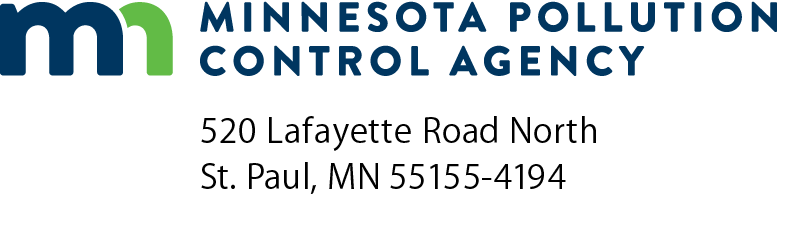 UST secondary containment
 sump annual inspection formUnderground Storage Tanks (UST) ProgramDoc Type: Compliance CertificationFacility name:Facility name:Facility name:Facility name:Facility name:Facility address:Facility address:Facility address:Facility address:Facility address:Facility ID#:Facility ID#:City:State:Zip code:Owner name:Owner name:Owner name:Mailing address:Mailing address:Mailing address:Mailing address:City:State:Zip code:Phone:Phone:Fax:Email:1.	Tank number1.	Tank number2.	Product stored2.	Product stored3.	Tank volume, gallons3.	Tank volume, gallons4.	Dispenser ID#4.	Dispenser ID#5.	Are the sump lids, gaskets and seals present and in good condition?5.	Are the sump lids, gaskets and seals present and in good condition? Yes    No Yes    No  Yes    No  Yes    No  Yes    No  Yes    No  Yes    No  Yes    No  Yes    No6.	Is the sump free of fuel, water or debris?6.	Is the sump free of fuel, water or debris? Yes    No Yes    No Yes    No Yes    No Yes    No Yes    No Yes    No Yes    No Yes    No7.	Is the sump free of cracks, holes, bulges, or other defects?7.	Is the sump free of cracks, holes, bulges, or other defects? Yes    No Yes    No Yes    No Yes    No Yes    No Yes    No Yes    No Yes    No Yes    No8.	Is the interstice on secondarily contained piping in the STP sump open?8.	Is the interstice on secondarily contained piping in the STP sump open? Yes    No Yes    No Yes    No Yes    No Yes    No Yes    No Yes    No Yes    No Yes    No9.	Is the sump sensor properly positioned at the bottom of the sump and operating according to the manufacturer’s specifications?9.	Is the sump sensor properly positioned at the bottom of the sump and operating according to the manufacturer’s specifications? Yes    No  NA Yes    No   NA Yes    No   NA Yes    No   NA Yes    No   NA Yes    No   NA Yes    No   NA Yes    No   NA Yes    No   NA10.	Within the past twelve months has the sump sensor passed a functionality test?10.	Within the past twelve months has the sump sensor passed a functionality test? Yes    No  NA Yes    No  NA Yes    No  NA Yes    No  NA Yes    No  NA Yes    No  NA Yes    No  NA Yes    No  NA Yes    No  NA11.	Are penetration fittings and entry boots intact, secure and free of damage?11.	Are penetration fittings and entry boots intact, secure and free of damage? Yes    No   Yes    No   Yes    No   Yes    No   Yes    No   Yes    No   Yes    No   Yes    No   Yes    No  12.	Are the STP components, meters, piping and flexible connectors free of leaks or seeps?12.	Are the STP components, meters, piping and flexible connectors free of leaks or seeps? Yes    No Yes    No Yes    No Yes    No Yes    No Yes    No Yes    No Yes    No Yes    No13.	Are piping and flexible connectors installed according to the manufacturer’s specifications (not kinked, twisted or cracked)?13.	Are piping and flexible connectors installed according to the manufacturer’s specifications (not kinked, twisted or cracked)? Yes    No Yes    No Yes    No Yes    No Yes    No Yes    No Yes    No Yes    No Yes    No14.	Are electrical junction boxes and seal-offs sealed, free of corrosion and in good condition?14.	Are electrical junction boxes and seal-offs sealed, free of corrosion and in good condition? Yes    No Yes    No Yes    No Yes    No Yes    No Yes    No Yes    No Yes    No Yes    No15.	If the sump is double-walled has the interstitial sensor passed a functionality test within the past twelve months?15.	If the sump is double-walled has the interstitial sensor passed a functionality test within the past twelve months? Yes    No  NA Yes    No  NA Yes    No  NA Yes    No  NA Yes    No  NA Yes    No  NA Yes    No  NA Yes    No  NA Yes    No  NAA “No” in any line indicates a failure.A “No” in any line indicates a failure.Test results:Test results:Pass FailPass FailPass FailPass FailPass FailPass FailPass FailPass FailPass FailComments:Comments:Comments:Comments:Comments:Comments:Comments:Comments:Comments:Comments:Comments:Testing company name:Tester’s name:Tester’s name:Tester’s name:Date (mm/dd/yyyy):Tester’s signature:Tester’s signature: